МИНИСТЕРСТВО ОБРАЗОВАНИЯ И НАУКИ ХАБАРОВСКОГО КРАЯКраевое государственное бюджетное профессиональное образовательное учреждение «Вяземский лесхоз-техникум им. Н.В. Усенко»КГБ ПОУ ВЛХТРАБОЧАЯ ПРОГРАММА ПРОФЕССИОНАЛЬНОГО МОДУЛЯПМ.02 РАЗРАБОТКА И ВНЕДРЕНИЕ ТЕХНОЛОГИЧЕСКИХ ПРОЦЕССОВ СТРОИТЕЛЬСТВА ЛЕСОВОЗНЫХ ДОРОГ, ПЕРЕВОЗОК ЛЕСОПРОДУКЦИИ2017 год
Автор: Вовк О.В. - преподаватель специальных дисциплин КГБ ПОУ ВЛХТСОДЕРЖАНИЕ



1. ПАСПОРТ ПРОГРАММЫ ПРОФЕССИОНАЛЬНОГО МОДУЛЯ            

2. Результаты освоения ПРОФЕССИОНАЛЬНОГО МОДУЛЯ                                          

3. СТРУКТУРА и содержание профессионального модуля                                                

4 Условия реализации программы ПРОФЕССИОНАЛЬНОГО МОДУЛЯ                      

5. Контроль и оценка результатов освоения профессионального модуля (вида профессиональной деятельности)                                                                                         


1. ПАСПОРТ  ПРОГРАММЫ ПРОФЕССИОНАЛЬНОГО МОДУЛЯ
Разработка и внедрение технологических процессов строительства лесовозных дорог, перевозок лесопродукции

1.1. Область применения программы

Программа профессионального модуля – является частью программы подготовки специалистов среднего звена по специальности СПО в соответствии с ФГОС по специальности СПО 35.02.02 «Технология лесозаготовок» (базой подготовки) в части освоения основного вида профессиональной деятельности (ВПД): Разработка и внедрение технологических процессов строительства лесовозных дорог, перевозок лесопродукции и соответствующих профессиональных компетенций (ПК):
1. Планировать и организовывать технологические процессы строительства временных лесотранспортных путей и обеспечивать их эксплуатацию.
2. Обеспечивать эксплуатацию лесотранспортных средств.
3. Организовывать перевозки лесопродукции.

Примерная программа профессионального модуля может быть использована в дополнительном профессиональном образовании и профессиональной подготовке работников в области лесозаготовок при наличии среднего (полного) общего образования. Опыт работы не требуется.

1.2. Цели и задачи модуля – требования к результатам освоения модуля:
С целью овладения указанным видом профессиональной деятельности и соответствующими профессиональными компетенциями обучающийся в ходе освоения профессионального модуля должен:
иметь практический опыт:
- выбора лесотранспортных машин;
- эксплуатационных расчётов и использования нормативной документации;
- выбора дорожно-строительных машин;
- разработки и ведения технологических процессов строительства, содержания и ремонта временных лесовозных дорог;
- разработки и организации процессов перевозки лесопродукции;
уметь:
- подбирать комплект дорожно-строительных машин;
- читать чертежи лесовозных дорог;
- разрабатывать и проводить технологические процессы строительства лесовозных путей;
- проводить содержание и ремонты лесотранспортных путей;
- обеспечивать безопасность движения;
- обеспечивать охрану окружающей среды;
- использовать погрузочно-выгрузочные и подъездные пути промышленных предприятий;
- отличать основные узлы и агрегаты лесотранспортных машин;
- выбирать лесотранспортные средства с учётом природно-производственных условий;
- определять полезную рейсовую нагрузку и другие эксплуатационные показатели;
- организовывать безопасную доставку и хранение топливно-смазочных материалов;
- пользоваться нормами расхода топлива в зависимости от условий эксплуатации;
- разрабатывать процессы лесотранспортных работ;
- организовывать процессы перевозок лесопродукции; - составлять графики перевозок лесопродукции; - осуществлять контроль за безопасным проведением лесотранспортных работ. 
знать:
- виды и марки лесовозных автопоездов;
- общее устройство автомобилей и тракторов;
- виды и марки топливно-смазочных материалов;
- общее устройство трансмиссии и ходовой части;
- органы управления автомобилей и тракторов;
- технологическое оборудование автомобилей и тракторов;
- общую конструкцию основных дорожно-строительных машин, условия их применения, технические характеристики;
- основные чертежи лесовозных дорог;
- классификацию и устройство лесовозных путей, искусственных сооружений;
- размещение лесовозных дорог на лесном участке;
- технологию строительства и ремонта лесовозных путей;
- действующие положения и инструкции по транспорту леса, техническую документацию;
- основы эксплуатации лесовозных путей;
- правила безопасного выполнения лесотранспортных работ. 

1.3. Рекомендуемое количество часов на освоение программы профессионального модуля:
максимальной учебной нагрузки обучающегося – 381 часов, включая:
обязательной аудиторной учебной нагрузки обучающегося – 254;
самостоятельной работы обучающегося 127
учебная практика - 144;
производственной практики – 144 часов.
2. Результаты освоения ПРОФЕССИОНАЛЬНОГО МОДУЛЯ 

Результатом освоения программы профессионального модуля является овладение обучающимися видом профессиональной деятельности (ВПД) Разработка и внедрение технологических процессов строительства лесовозных дорог, перевозок лесопродукции, в том числе профессиональными (ПК) и общими (ОК) компетенциями:
3. СТРУКТУРА И СОДЕРЖАНИЕ ПРОФЕССИОНАЛЬНОГО МОДУЛЯ3.1. ТЕМАТИЧЕСКИЙ ПЛАН ПРОФЕССИОНАЛЬНОГО МОДУЛЯ ПМ 013.2 Содержание обучения по профессиональному модулю (ПМ01)10назначение, типы, устройство. Амортизаторы, назначение, типы, устройство. Назначение и типы колес. Способы крепления покрышки на ободе колеса.Назначение и типы шин. Устройство камерных и бескамерных шин. Понятие о диагональных и радиальных шинах. Маркировка шин. Нормы давления воздуха в шинах. Гусеницы.Органы управления автомобилей и тракторов. Рулевой механизм, 4назначение, типы, устройство, работа. Усилители рулевого привода, назначение, типы, устройство, работа.Назначение тормозной системы. Основные части гидравлической тормозной системы. Расположение основных элементов системы на автомобиле..Колесные тормозные механизмы, назначение, типы, устройство и их работа. Основные части, узлы и приборы пневматической тормозной системы. Технологическое оборудование автомобилей и тракторов.        Погрузочно-разгрузочные средства. Условия их применения. Презентация докладов. Составление тестового задания по темам Презентация докладов. Выполнение тестового задания по теме 1. Изучение общего устройства дизельного и карбюраторного двигателей и навесного оборудования Изучение основных элементов кривошипно-шатунного и газораспределительного механизмов Изучение устройства агрегатов трансмиссии Изучение устройства подвески и узлов тормозной системы. область их применения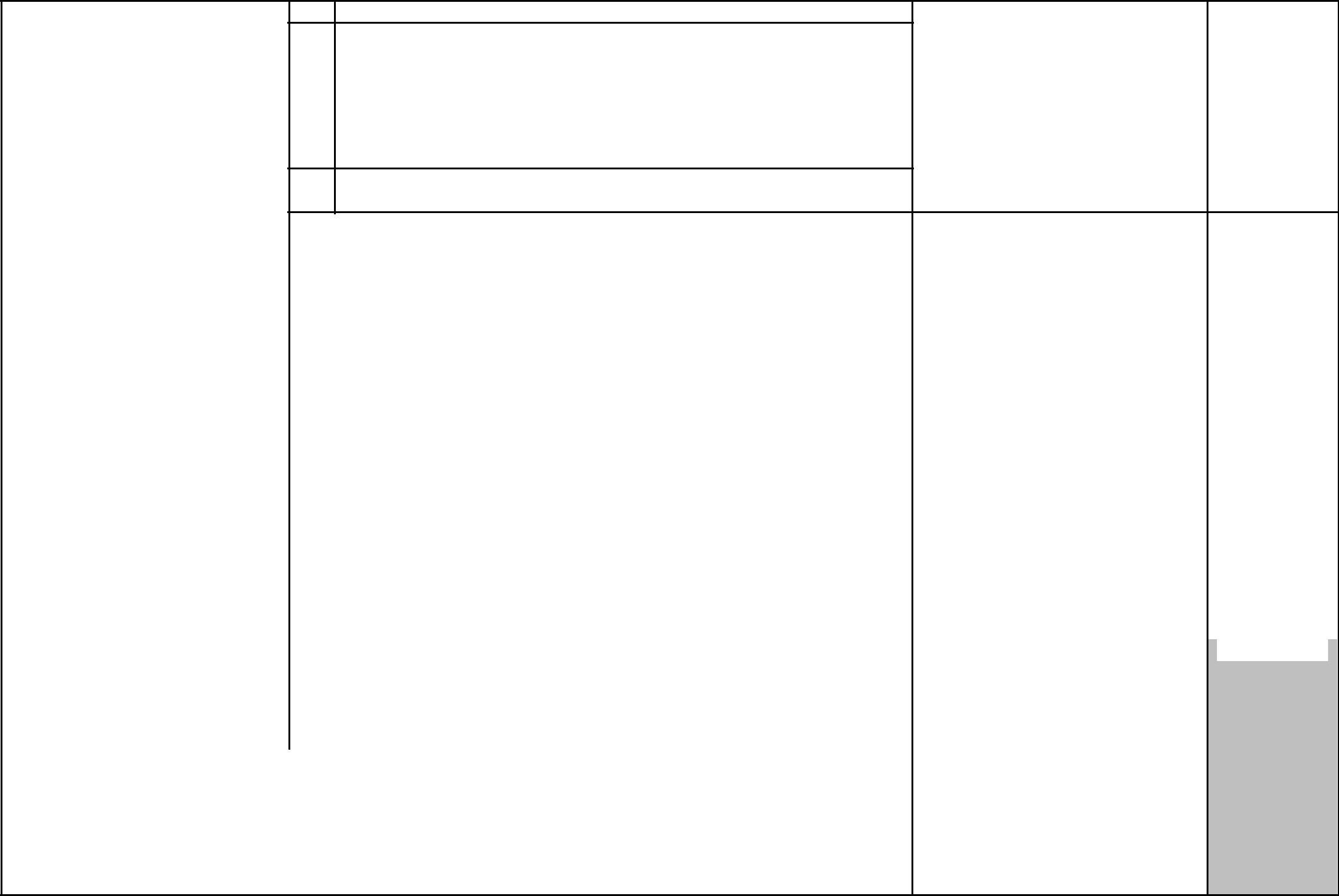 Моторные масла. Маркировка. свойства масел. Окислительные свойства масел. Коррозионные свойства масел. Маркировка моторных масел и область их применения. Экономия масел при эксплуатации. Виды и маркировка трансмиссионных масел. Область их применения. Эксплуатационные свойства трансмиссионных масел. Назначение и эксплуатационные требования к пластичным смазкам. Физико-химические свойства пластичных смазок. Ассортимент и область применения. Основные сведения о системе технического обслуживания и  ремонта автомобильного транспорта. Масла для трансмиссий автотракторной техники Вредные факторы воздействия топливо-смазочных материалов на окружающую среду Влияние химического состава дизельного топлива на работу двигателя .Присадки к смазочным масламРаздаточная коробкаВедущие мосты автомобилей и колесных тракторовПодъемный механизм и кузов автомобиля-самосвалаАмортизаторы. Виды, устройство, работаКоробка передач с реверс-редукторомВалы отбора мощностиСистема воздушного охлажденияМасляные насосы дизельных двигателейУстройство генераторов переменного токаУстройство приборов освещения и их применениеХимический состав нефти. Методы переработки нефтиМасла для гидравлических системУчебная практика
Виды работ:
-ознакомление с типами лесовозных дорог, их протяжностью и характеристиками;
-участие в планировании и организации строительства временных лесотранспортных путей, ознакомление с дорожно-строительной техникой;
-использование технологической документации и норм;
-оформление технологической документации.




Производственная практика (по профилю специальности)
Виды работ:
-ознакомление с тяговым и подвижным составом, применяемым на перевозках лесопродукции;
-ознакомление с деятельностью служб по ремонту и обслуживанию машин и оборудования;
-участие в организации движения по лесотранспортным путям;
-ознакомление с типами лесовозных дорог, их протяжностью и характеристиками;
-участие в планировании и организации строительства временных лесотранспортных путей, ознакомление с дорожно-строительной техникой;
-использование технологической документации и норм;
-оформление технологической документации.
*Для характеристики уровня освоения учебного материала используются следующие обозначения: 
1 - ознакомительный (узнавание ранее изученных объектов, свойств); 
2 - репродуктивный (выполнение деятельности по образцу, инструкции или под руководством); 
3 – продуктивный (планирование и самостоятельное выполнение деятельности, решение проблемных задач) 
4. Условия реализации программы ПРОФЕССИОНАЛЬНОГО МОДУЛЯ

4.1.  Требования к минимальному материально-техническому обеспечению
Реализация программы модуля предполагает наличие учебного кабинета «Разработка и внедрение технологических процессов строительства лесовозных дорог, перевозок лесопродукции» и лабораторий: «Устройство и эксплуатация лесотранспортных средств»; «Информационные технологии в профессиональной деятельности».

Оборудование учебного кабинета и рабочих мест кабинета «Разработка и внедрение технологических процессов строительства лесовозных дорог, перевозок лесопродукции»:
- комплект деталей, инструментов, приспособлений;
- комплект бланков технологической документации;
- комплект учебно-методической документации;
- наглядные пособия (планшеты по технологическим процессам строительства дорог).
Технические средства обучения: 
компьютер, мультимедиа, принтер, сканер, программное обеспечение общего и профессионального назначения.

Оборудование лабораторий и рабочих мест лабораторий:
Устройство и эксплуатации лесотранспортных средств:
Компьютер, принтер, проектор, программное обеспечение общего и профессионального назначения, образцы или макеты лесотранспортных машин, технологического оборудования и их отдельных узлов, комплект плакатов, комплект учебно-методической и нормативной документации.
Информационных технологий в профессиональной деятельности:
компьютеры, принтер, сканер, модем (спутниковая система), проектор, плоттер, программное обеспечение общего и профессионального назначения, комплект учебно-методической документации.

Реализация программы модуля предполагает обязательную производственную практику, которую рекомендуется проводить концентрированно.






4.2. Информационное обеспечение обучения
Перечень рекомендуемых учебных изданий, Интернет-ресурсов, дополнительной литературы

Основные источники:
Винокуров В.Н. Механизация лесного и лесопаркового хозяйства, 2006г.Степанов Б.А. Материаловедение для профессий, связанных с обработкой древесины, 2013г.Лепёшкин А.В. Гидравлические и пневматические системы, 2013г.
Дополнительные источники:
Ефимцев Ю.А. Организация охраны труда и пути её совершенствования (учеб.пособ.), 2008г.Салминен Э.О. Лесные дороги. Справочник, 2017г.Анисимов Г.М. Лесотранспортные машины, 2017г.Александров В.А. Моделирование технологических процессов лесных машин, 2017г.Григорьев И.В. Технология и машины лесовосстановительных работ, 2017г.Александров В.А. Конструирование и расчёт машин и оборудования для лесосечных работ и нижних складов, 2017г.Бычков В.П. Организационно-технологические основы сухопутного транспорта леса, 2017г.
Профессиональные информационные системы СREDO.

4.3. Общие требования к организации образовательного процесса
Программа профессионального модуля «Разработка и внедрение технологических процессов строительства лесовозных дорог, перевозок лесопродукции» обеспечивается учебно-методической документацией по всем междисциплинарным курсам.
Изучение гуманитарных, социально-экономических дисциплин, дисциплин математического и общего естественно научного цикла, общепрофессиональных дисциплин и профессионального модуля «Разработка и внедрение технологических процессов лесозаготовок», должны предшествовать освоению модуля «Разработка и внедрение технологических процессов строительства лесовозных дорог, перевозок лесопродукции».

Производственная практика (по профилю специальности) проводится в организациях, направление деятельности которых соответствует профилю подготовки обучающихся.

4.4. Кадровое обеспечение образовательного процесса

Требования к квалификации педагогических (инженерно-педагогических) кадров, обеспечивающих обучение по междисциплинарному курсам: наличие высшего профессионального образования, соответствующего профилю модуля «Разработка и внедрение технологических процессов строительства лесовозных дорог, перевозок лесопродукции» и специальности «Технология лесозаготовок» 

Требования к квалификации педагогических кадров, осуществляющих руководство практикой
Инженерно-педагогический состав: дипломированные специалисты – преподаватели междисциплинарных курсов, а также общепрофессиональных дисциплин: «Древесиноведение и материаловедение»; «Информационные технологии в профессиональной деятельности», «Лесное хозяйство», дипломированные специалисты профильных предприятий.

Опыт деятельности в организациях соответствующей профессиональной сферы является обязательным, стажировка в профильных организациях не реже 1-го раза в 3 года.
5. Контроль и оценка результатов освоения профессионального модуля (вида профессиональной деятельности) 






Формы и методы контроля и оценки результатов обучения должны позволять проверять у обучающихся не только сформированность профессиональных компетенций, но и развитие общих компетенций и обеспечивающих их умений.




* Раздел профессионального модуля – часть программы профессионального модуля, которая характеризуется логической завершенностью и направлена на освоение одной или нескольких профессиональных компетенций. Раздел профессионального модуля может состоять из междисциплинарного курса или его части и соответствующих частей учебной и производственной практик. Наименование раздела профессионального модуля должно начинаться с отглагольного существительного и отражать совокупность осваиваемых компетенций, умений и знаний.КодНаименование результата обученияПК 1Планировать и организовывать технологические процессы строительства временных лесотранспортных путей и обеспечивать их эксплуатацииПК 2.Обеспечивать эксплуатацию лесотранспортных средств
ПК 3.Организовывать перевозки лесопродукции
ОК 1.Понимать сущность и социальную значимость своей будущей профессии, проявлять к ней устойчивый интерес.ОК 2.Организовывать собственную деятельность, выбирать типовые методы и способы выполнения профессиональных задач, оценивать их эффективность и качество.ОК З.Принимать решения в стандартных и нестандартных ситуациях и нести за них ответственность.ОК 4.Осуществлять поиск и использование информации, необходимой для эффективного выполнения профессиональных задач, профессионального и личностного развития.ОК 5Использовать информационно-коммуникационные технологии в профессиональной деятельности.ОК 6.Работать в коллективе и в команде, эффективно общаться с коллегами, руководством, потребителями.ОК 7.Брать на себя ответственность за работу членов команды (подчиненных), за результат выполнения заданий.ОК 8.Самостоятельно определять задачи профессионального и личностного развития, заниматься самообразованием, осознанно планировать повышение квалификации.ОК  9Ориентироваться в условиях частой смены технологий в профессиональной деятельности.Наименования разделов профессионального модуля* Всего часов Объем времени, отведенный на освоение междисциплинарного курса (курсов) Объем времени, отведенный на освоение междисциплинарного курса (курсов) Объем времени, отведенный на освоение междисциплинарного курса (курсов) Объем времени, отведенный на освоение междисциплинарного курса (курсов) Объем времени, отведенный на освоение междисциплинарного курса (курсов) Практика Практика Наименования разделов профессионального модуля* Всего часов Обязательная аудиторная учебная нагрузка обучающегося Обязательная аудиторная учебная нагрузка обучающегося Обязательная аудиторная учебная нагрузка обучающегося Самостоятельная работа обучающегося, часов Самостоятельная работа обучающегося, часов Учебная, часов Производственная, часов Наименования разделов профессионального модуля* Всего часов Всего, часов в т.ч. практические занятия, часов вт.ч., курсовая работа (проект), часов Всего, часов в т.ч., курсовая работа (проект), часов Учебная, часов Производственная, часов 	12345678910ПК 1.1, ПК 1.4 ПМ 02  Разработка и внедрение технологических процессов строительства лесовозных дорог, перевозок лесопродукции381254109127ПК 1.1, ПК 1.4 МДК 02.01. Строительство и эксплуатация лесовозных дорог2011345667ПК 1.3, ПК 1.4, ПК 1.5 МДК 02.02. Устройство и эксплуатация лесотранспортных средств, организация средств, организация перевозок лесопродукции 1801204860   Учебная практика144144Производственная практика, часов  180180Всего: 254109127144180Наименование разделов профессиональногомодуля (ПМ), междисциплинарных курсов (МДК) и темНаименование разделов профессиональногомодуля (ПМ), междисциплинарных курсов (МДК) и темСодержание учебного материала, лабораторные работы и практические занятия, самостоятельная работа обучающихся, курсовая работа (проект)Объем часовУровень освоенияУровень освоения112344ПМ 02.  Разработка и внедрение технологических процессов строительства лесовозных дорог, перевозок лесопродукцииПМ 02.  Разработка и внедрение технологических процессов строительства лесовозных дорог, перевозок лесопродукции381МДК 02.01 Строительство и эксплуатация лесовозных дорогМДК 02.01 Строительство и эксплуатация лесовозных дорог134Содержание учебного материала:822Практические занятия№1222Тема 1. Элементы лесотранспортной сети
Тема 1. Элементы лесотранспортной сети
Содержание учебного материала:4222222Тема 1. Элементы лесотранспортной сети
Тема 1. Элементы лесотранспортной сети
Технические элементы сухопутного лесотранспорта, их назначение.Сеть лесовозных дорог, :магистрали, ветки, усы.4222222Тема 2. Особенности сухопутного лесотранспорта. Тема 2. Особенности сухопутного лесотранспорта. Содержание учебного материала:4222222Тема 2. Особенности сухопутного лесотранспорта. Тема 2. Особенности сухопутного лесотранспорта. Особенности сухопутного лесотранспорта. Основные показатели транспортного процесса перевозок лесопродукции. Классификация лесовозных дорог.4222222Тема 3. Погрузочно-выгрузочные и подъездные пути предприятий.
Содержание учебного материала:Содержание учебного материала:44Тема 3. Погрузочно-выгрузочные и подъездные пути предприятий.
Погрузочно-выгрузочные и подъездные пути промышленных предприятий. Искусственные и водоотводные сооружения лесовозных дорог. Погрузочно-выгрузочные и подъездные пути промышленных предприятий. Искусственные и водоотводные сооружения лесовозных дорог. 442Тема 3. Погрузочно-выгрузочные и подъездные пути предприятий.
Практические занятия№1Практические занятия№1223Тема 3. Погрузочно-выгрузочные и подъездные пути предприятий.
Определение трудозатрат на вспомогательные работы и состав вспомогательных бригад.Определение трудозатрат на вспомогательные работы и состав вспомогательных бригад.Тема  1.4. Строительство и эксплуатация дорог.
Содержание учебного материала:Содержание учебного материала:882Тема  1.4. Строительство и эксплуатация дорог.
Валка деревьевКлассификация. Техника валки.БензомоторныеВалочные, валочно-трелевочные, валочно-пакетирующие машины.Производительность бензомоторных пил и машин валки на валке деревьев.Производительность бензомоторных пил и машин валки на валке деревьев.Валка деревьевКлассификация. Техника валки.БензомоторныеВалочные, валочно-трелевочные, валочно-пакетирующие машины.Производительность бензомоторных пил и машин валки на валке деревьев.Производительность бензомоторных пил и машин валки на валке деревьев.882Практические занятия№2Практические занятия№2443Выбор схемы технологического процесса лесосечных работ в соответствии с заданием. Определение размеров лесосек, бригадных делянок в зависимости от группы лесов и лесорастительной зоны. Выбор схемы разработки делянок.Выбор схемы технологического процесса лесосечных работ в соответствии с заданием. Определение размеров лесосек, бригадных делянок в зависимости от группы лесов и лесорастительной зоны. Выбор схемы разработки делянок.Практические занятия№3Практические занятия№3443Расчет производительности бензомоторной пилы и машин на валке деревьев.Практические занятия№4Расчет производительности бензомоторной пилы и машин на валке деревьев.Практические занятия№4443Изучение конструкции определенных узлов бензомоторной пилы, принцип действия.Изучение конструкции определенных узлов бензомоторной пилы, принцип действия.Практические занятия№5Практические занятия№5443Изучение конструкции и принципа действия отдельных узлов и механизмов технологического оборудования валочно-пакетирующих, валочно-трелевочных машин.Изучение конструкции и принципа действия отдельных узлов и механизмов технологического оборудования валочно-пакетирующих, валочно-трелевочных машин.Содержание учебного материала:Содержание учебного материала:662Практические занятия№5Практические занятия№5Составление кроссворда по изученным темамВыполнение проверочной работы по темам 1.1 и 1.2.Составление кроссворда по изученным темамВыполнение проверочной работы по темам 1.1 и 1.2.443Тема 1.5.Трелевка древесины.Тема 1.5.Трелевка древесины.Тема 1.5.Трелевка древесины.Содержание учебного материала:Содержание учебного материала:Содержание учебного материала:Содержание учебного материала:Содержание учебного материала:Содержание учебного материала:66222Тема 1.5.Трелевка древесины.Тема 1.5.Трелевка древесины.Тема 1.5.Трелевка древесины.Трелевка леса. Оборудование на трелевкеТрелевка чокерная, безчокерная. Трелевка с пачковым захватомРазработка лесосек валочно-трелевочными механизмами. Расчет ВТМ.Канатные установки. Техника безопасности при трелевкеТрелевка леса. Оборудование на трелевкеТрелевка чокерная, безчокерная. Трелевка с пачковым захватомРазработка лесосек валочно-трелевочными механизмами. Расчет ВТМ.Канатные установки. Техника безопасности при трелевкеТрелевка леса. Оборудование на трелевкеТрелевка чокерная, безчокерная. Трелевка с пачковым захватомРазработка лесосек валочно-трелевочными механизмами. Расчет ВТМ.Канатные установки. Техника безопасности при трелевкеТрелевка леса. Оборудование на трелевкеТрелевка чокерная, безчокерная. Трелевка с пачковым захватомРазработка лесосек валочно-трелевочными механизмами. Расчет ВТМ.Канатные установки. Техника безопасности при трелевкеТрелевка леса. Оборудование на трелевкеТрелевка чокерная, безчокерная. Трелевка с пачковым захватомРазработка лесосек валочно-трелевочными механизмами. Расчет ВТМ.Канатные установки. Техника безопасности при трелевкеТрелевка леса. Оборудование на трелевкеТрелевка чокерная, безчокерная. Трелевка с пачковым захватомРазработка лесосек валочно-трелевочными механизмами. Расчет ВТМ.Канатные установки. Техника безопасности при трелевке66222Тема 1.5.Трелевка древесины.Тема 1.5.Трелевка древесины.Тема 1.5.Трелевка древесины.Практические занятия№6Практические занятия№6Практические занятия№6Практические занятия№6Практические занятия№6Практические занятия№622333Тема 1.5.Трелевка древесины.Тема 1.5.Трелевка древесины.Тема 1.5.Трелевка древесины.Расчет производительности трелевочного средства по исходным данным.Расчет производительности трелевочного средства по исходным данным.Расчет производительности трелевочного средства по исходным данным.Расчет производительности трелевочного средства по исходным данным.Расчет производительности трелевочного средства по исходным данным.Расчет производительности трелевочного средства по исходным данным.Тема 1.5.Трелевка древесины.Тема 1.5.Трелевка древесины.Тема 1.5.Трелевка древесины.Практические занятия№7Практические занятия№7Практические занятия№7Практические занятия№7Практические занятия№7Практические занятия№722333Тема 1.5.Трелевка древесины.Тема 1.5.Трелевка древесины.Тема 1.5.Трелевка древесины.Расчет производительности трелевочного средства по исходным данным.Расчет производительности трелевочного средства по исходным данным.Расчет производительности трелевочного средства по исходным данным.Расчет производительности трелевочного средства по исходным данным.Расчет производительности трелевочного средства по исходным данным.Расчет производительности трелевочного средства по исходным данным.Тема 1.5.Трелевка древесины.Тема 1.5.Трелевка древесины.Тема 1.5.Трелевка древесины.Практические занятия№8Практические занятия№8Практические занятия№8Практические занятия№8Практические занятия№8Практические занятия№844333Тема 1.5.Трелевка древесины.Тема 1.5.Трелевка древесины.Тема 1.5.Трелевка древесины.Описание технологического процесса трелевки древесины. Схемы разработки бригадной делянки с указанием технологических элементов и размещения рабочих мест.Описание технологического процесса трелевки древесины. Схемы разработки бригадной делянки с указанием технологических элементов и размещения рабочих мест.Описание технологического процесса трелевки древесины. Схемы разработки бригадной делянки с указанием технологических элементов и размещения рабочих мест.Описание технологического процесса трелевки древесины. Схемы разработки бригадной делянки с указанием технологических элементов и размещения рабочих мест.Описание технологического процесса трелевки древесины. Схемы разработки бригадной делянки с указанием технологических элементов и размещения рабочих мест.Описание технологического процесса трелевки древесины. Схемы разработки бригадной делянки с указанием технологических элементов и размещения рабочих мест.Тема 1.6. Очистка деревьев от сучьев.Тема 1.6. Очистка деревьев от сучьев.Тема 1.6. Очистка деревьев от сучьев.Содержание учебного материала:Содержание учебного материала:Содержание учебного материала:Содержание учебного материала:Содержание учебного материала:Содержание учебного материала:88222Тема 1.6. Очистка деревьев от сучьев.Тема 1.6. Очистка деревьев от сучьев.Тема 1.6. Очистка деревьев от сучьев.Характеристика сучьевКлассификация средств обрубка и обрезка сучьев ручными инструментами.Машинная очистка от сучьев. Передвижные машины.Техника безопасности на обрезке сучьевИзучение конструкции технологического оборудования сучкорезных машин.Характеристика сучьевКлассификация средств обрубка и обрезка сучьев ручными инструментами.Машинная очистка от сучьев. Передвижные машины.Техника безопасности на обрезке сучьевИзучение конструкции технологического оборудования сучкорезных машин.Характеристика сучьевКлассификация средств обрубка и обрезка сучьев ручными инструментами.Машинная очистка от сучьев. Передвижные машины.Техника безопасности на обрезке сучьевИзучение конструкции технологического оборудования сучкорезных машин.Характеристика сучьевКлассификация средств обрубка и обрезка сучьев ручными инструментами.Машинная очистка от сучьев. Передвижные машины.Техника безопасности на обрезке сучьевИзучение конструкции технологического оборудования сучкорезных машин.Характеристика сучьевКлассификация средств обрубка и обрезка сучьев ручными инструментами.Машинная очистка от сучьев. Передвижные машины.Техника безопасности на обрезке сучьевИзучение конструкции технологического оборудования сучкорезных машин.Характеристика сучьевКлассификация средств обрубка и обрезка сучьев ручными инструментами.Машинная очистка от сучьев. Передвижные машины.Техника безопасности на обрезке сучьевИзучение конструкции технологического оборудования сучкорезных машин.222Тема 1.7. Погрузка древесины на лесотранспортные средстваТема 1.7. Погрузка древесины на лесотранспортные средстваТема 1.7. Погрузка древесины на лесотранспортные средстваТема 1.7. Погрузка древесины на лесотранспортные средстваСодержание учебного материала:Содержание учебного материала:Содержание учебного материала:Содержание учебного материала:Содержание учебного материала:666Тема 1.7. Погрузка древесины на лесотранспортные средстваТема 1.7. Погрузка древесины на лесотранспортные средстваТема 1.7. Погрузка древесины на лесотранспортные средстваТема 1.7. Погрузка древесины на лесотранспортные средстваПогрузка древесиныЧелюстные погрузчикиТехнология погрузки. Самопогружающие автомобили. Техника безопасности при погрузке.Погрузка древесиныЧелюстные погрузчикиТехнология погрузки. Самопогружающие автомобили. Техника безопасности при погрузке.Погрузка древесиныЧелюстные погрузчикиТехнология погрузки. Самопогружающие автомобили. Техника безопасности при погрузке.Погрузка древесиныЧелюстные погрузчикиТехнология погрузки. Самопогружающие автомобили. Техника безопасности при погрузке.Погрузка древесиныЧелюстные погрузчикиТехнология погрузки. Самопогружающие автомобили. Техника безопасности при погрузке.222Тема 1.7. Погрузка древесины на лесотранспортные средстваТема 1.7. Погрузка древесины на лесотранспортные средстваТема 1.7. Погрузка древесины на лесотранспортные средстваТема 1.7. Погрузка древесины на лесотранспортные средстваПогрузка древесиныЧелюстные погрузчикиТехнология погрузки. Самопогружающие автомобили. Техника безопасности при погрузке.Погрузка древесиныЧелюстные погрузчикиТехнология погрузки. Самопогружающие автомобили. Техника безопасности при погрузке.Погрузка древесиныЧелюстные погрузчикиТехнология погрузки. Самопогружающие автомобили. Техника безопасности при погрузке.Погрузка древесиныЧелюстные погрузчикиТехнология погрузки. Самопогружающие автомобили. Техника безопасности при погрузке.Погрузка древесиныЧелюстные погрузчикиТехнология погрузки. Самопогружающие автомобили. Техника безопасности при погрузке.222Практические занятия№9Практические занятия№9Практические занятия№9Практические занятия№9Практические занятия№9222333Изучение устройства челюстных лесопогрузчиков.Изучение устройства челюстных лесопогрузчиков.Изучение устройства челюстных лесопогрузчиков.Изучение устройства челюстных лесопогрузчиков.Изучение устройства челюстных лесопогрузчиков.222333Практические занятия№10Практические занятия№10Практические занятия№10Практические занятия№10Практические занятия№10444333Расчет производительности сучкорезной машины и челюстного лесопогрузчика по исходным даннымРасчет производительности сучкорезной машины и челюстного лесопогрузчика по исходным даннымРасчет производительности сучкорезной машины и челюстного лесопогрузчика по исходным даннымРасчет производительности сучкорезной машины и челюстного лесопогрузчика по исходным даннымРасчет производительности сучкорезной машины и челюстного лесопогрузчика по исходным даннымПрактические занятия№11Практические занятия№11Практические занятия№11Практические занятия№11Практические занятия№11444333Описание технологического процесса очистки деревьев от сучьев и погрузки заготовленной древесины. Составление и вычерчивание схемы лесопогрузочного пункта.Описание технологического процесса очистки деревьев от сучьев и погрузки заготовленной древесины. Составление и вычерчивание схемы лесопогрузочного пункта.Описание технологического процесса очистки деревьев от сучьев и погрузки заготовленной древесины. Составление и вычерчивание схемы лесопогрузочного пункта.Описание технологического процесса очистки деревьев от сучьев и погрузки заготовленной древесины. Составление и вычерчивание схемы лесопогрузочного пункта.Описание технологического процесса очистки деревьев от сучьев и погрузки заготовленной древесины. Составление и вычерчивание схемы лесопогрузочного пункта.Тема 1.8. Сортиментная заготовка древесины.Тема 1.8. Сортиментная заготовка древесины.Тема 1.8. Сортиментная заготовка древесины.Тема 1.8. Сортиментная заготовка древесины.Содержание учебного материала:Содержание учебного материала:Содержание учебного материала:Содержание учебного материала:Содержание учебного материала:888222Тема 1.8. Сортиментная заготовка древесины.Тема 1.8. Сортиментная заготовка древесины.Тема 1.8. Сортиментная заготовка древесины.Тема 1.8. Сортиментная заготовка древесины.Сортиментная заготовкаСовременное оборудование на лесосечных работахТехнология сортиментной заготовкиРасчет системы машин для сортиментной заготовки древесины.Изучение конструкции и принципа действия технологического оборудования многооперационных машин для сортиментной заготовки древесины.Сортиментная заготовкаСовременное оборудование на лесосечных работахТехнология сортиментной заготовкиРасчет системы машин для сортиментной заготовки древесины.Изучение конструкции и принципа действия технологического оборудования многооперационных машин для сортиментной заготовки древесины.Сортиментная заготовкаСовременное оборудование на лесосечных работахТехнология сортиментной заготовкиРасчет системы машин для сортиментной заготовки древесины.Изучение конструкции и принципа действия технологического оборудования многооперационных машин для сортиментной заготовки древесины.Сортиментная заготовкаСовременное оборудование на лесосечных работахТехнология сортиментной заготовкиРасчет системы машин для сортиментной заготовки древесины.Изучение конструкции и принципа действия технологического оборудования многооперационных машин для сортиментной заготовки древесины.Сортиментная заготовкаСовременное оборудование на лесосечных работахТехнология сортиментной заготовкиРасчет системы машин для сортиментной заготовки древесины.Изучение конструкции и принципа действия технологического оборудования многооперационных машин для сортиментной заготовки древесины.Тема 1.8. Сортиментная заготовка древесины.Тема 1.8. Сортиментная заготовка древесины.Тема 1.8. Сортиментная заготовка древесины.Тема 1.8. Сортиментная заготовка древесины.Тема 1.8. Сортиментная заготовка древесины.Тема 1.8. Сортиментная заготовка древесины.Тема 1.8. Сортиментная заготовка древесины.Тема 1.8. Сортиментная заготовка древесины.Тема 1.9. Особенности технологии и организации лесозаготовок при несплошных рубках.Тема 1.9. Особенности технологии и организации лесозаготовок при несплошных рубках.Тема 1.9. Особенности технологии и организации лесозаготовок при несплошных рубках.Тема 1.9. Особенности технологии и организации лесозаготовок при несплошных рубках.Содержание учебного материала:Содержание учебного материала:Содержание учебного материала:Содержание учебного материала:Содержание учебного материала:444222Тема 1.9. Особенности технологии и организации лесозаготовок при несплошных рубках.Тема 1.9. Особенности технологии и организации лесозаготовок при несплошных рубках.Тема 1.9. Особенности технологии и организации лесозаготовок при несплошных рубках.Тема 1.9. Особенности технологии и организации лесозаготовок при несплошных рубках.Несплошные рубкиМеханизмы на несплошных рубкахТехника безопасности при несплошных рубкахНесплошные рубкиМеханизмы на несплошных рубкахТехника безопасности при несплошных рубкахНесплошные рубкиМеханизмы на несплошных рубкахТехника безопасности при несплошных рубкахНесплошные рубкиМеханизмы на несплошных рубкахТехника безопасности при несплошных рубкахНесплошные рубкиМеханизмы на несплошных рубкахТехника безопасности при несплошных рубках222Тема 1.9. Особенности технологии и организации лесозаготовок при несплошных рубках.Тема 1.9. Особенности технологии и организации лесозаготовок при несплошных рубках.Тема 1.9. Особенности технологии и организации лесозаготовок при несплошных рубках.Тема 1.9. Особенности технологии и организации лесозаготовок при несплошных рубках.Тема 1.9. Особенности технологии и организации лесозаготовок при несплошных рубках.Тема 1.9. Особенности технологии и организации лесозаготовок при несплошных рубках.Тема 1.9. Особенности технологии и организации лесозаготовок при несплошных рубках.Тема 1.9. Особенности технологии и организации лесозаготовок при несплошных рубках.Практические занятия №12Практические занятия №12Практические занятия №12Практические занятия №12Практические занятия №12222333Тема 1.9. Особенности технологии и организации лесозаготовок при несплошных рубках.Тема 1.9. Особенности технологии и организации лесозаготовок при несплошных рубках.Тема 1.9. Особенности технологии и организации лесозаготовок при несплошных рубках.Тема 1.9. Особенности технологии и организации лесозаготовок при несплошных рубках.Разработка технологии несплошных рубокРазработка технологии несплошных рубокРазработка технологии несплошных рубокРазработка технологии несплошных рубокРазработка технологии несплошных рубок222333Тема 1.10. Создание запасов древесины на лесосеке.Тема 1.10. Создание запасов древесины на лесосеке.Тема 1.10. Создание запасов древесины на лесосеке.Тема 1.10. Создание запасов древесины на лесосеке.Содержание учебного материала:Содержание учебного материала:Содержание учебного материала:Содержание учебного материала:Содержание учебного материала:222222Тема 1.10. Создание запасов древесины на лесосеке.Тема 1.10. Создание запасов древесины на лесосеке.Тема 1.10. Создание запасов древесины на лесосеке.Тема 1.10. Создание запасов древесины на лесосеке.Запасы древесины. Технология создания запасов.Запасы древесины. Технология создания запасов.Запасы древесины. Технология создания запасов.Запасы древесины. Технология создания запасов.Запасы древесины. Технология создания запасов.Тема 1.11. Очистка лесосек..Тема 1.11. Очистка лесосек..Тема 1.11. Очистка лесосек..Тема 1.11. Очистка лесосек..Содержание учебного материала:Содержание учебного материала:Содержание учебного материала:Содержание учебного материала:Содержание учебного материала:666222Тема 1.11. Очистка лесосек..Тема 1.11. Очистка лесосек..Тема 1.11. Очистка лесосек..Тема 1.11. Очистка лесосек..Лесовозобновление. Ресурсосберегающие технологии в лесозаготовительном производстве. Очистка лесосек.Ресурсосберегающие технологииОбработка почвыТехника безопасности при очистке лесосекЛесовозобновление. Ресурсосберегающие технологии в лесозаготовительном производстве. Очистка лесосек.Ресурсосберегающие технологииОбработка почвыТехника безопасности при очистке лесосекЛесовозобновление. Ресурсосберегающие технологии в лесозаготовительном производстве. Очистка лесосек.Ресурсосберегающие технологииОбработка почвыТехника безопасности при очистке лесосекЛесовозобновление. Ресурсосберегающие технологии в лесозаготовительном производстве. Очистка лесосек.Ресурсосберегающие технологииОбработка почвыТехника безопасности при очистке лесосекЛесовозобновление. Ресурсосберегающие технологии в лесозаготовительном производстве. Очистка лесосек.Ресурсосберегающие технологииОбработка почвыТехника безопасности при очистке лесосек666222Практические занятия №13Практические занятия №13Практические занятия №13Практические занятия №13Практические занятия №13222333Изучение общего устройства и принципа работы.Изучение общего устройства и принципа работы.Изучение общего устройства и принципа работы.Изучение общего устройства и принципа работы.Изучение общего устройства и принципа работы.Тема 1.12. Проектирование лесосечных работ.Тема 1.12. Проектирование лесосечных работ.Тема 1.12. Проектирование лесосечных работ.Тема 1.12. Проектирование лесосечных работ.Содержание учебного материала:Содержание учебного материала:Содержание учебного материала:Содержание учебного материала:Содержание учебного материала:444222Тема 1.12. Проектирование лесосечных работ.Тема 1.12. Проектирование лесосечных работ.Тема 1.12. Проектирование лесосечных работ.Тема 1.12. Проектирование лесосечных работ.Организация лесосечных работ. Принцип построения технологического процессаОрганизация лесосечных работТехнологическая карта.Организация лесосечных работ. Принцип построения технологического процессаОрганизация лесосечных работТехнологическая карта.Организация лесосечных работ. Принцип построения технологического процессаОрганизация лесосечных работТехнологическая карта.Организация лесосечных работ. Принцип построения технологического процессаОрганизация лесосечных работТехнологическая карта.Организация лесосечных работ. Принцип построения технологического процессаОрганизация лесосечных работТехнологическая карта.222Тема 1.12. Проектирование лесосечных работ.Тема 1.12. Проектирование лесосечных работ.Тема 1.12. Проектирование лесосечных работ.Тема 1.12. Проектирование лесосечных работ.Практические занятия №14Практические занятия №14Практические занятия №14Практические занятия №14Практические занятия №14666333Тема 1.12. Проектирование лесосечных работ.Тема 1.12. Проектирование лесосечных работ.Тема 1.12. Проектирование лесосечных работ.Тема 1.12. Проектирование лесосечных работ.Определение по исходным данным необходимого количества машин и инструментов для выполнения суточного задания мастерского учета, потребного количества рабочих. Комплектование бригад. Составление ведомости основного и вспомогательного оборудования для мастерского участка.Определение по исходным данным необходимого количества машин и инструментов для выполнения суточного задания мастерского учета, потребного количества рабочих. Комплектование бригад. Составление ведомости основного и вспомогательного оборудования для мастерского участка.Определение по исходным данным необходимого количества машин и инструментов для выполнения суточного задания мастерского учета, потребного количества рабочих. Комплектование бригад. Составление ведомости основного и вспомогательного оборудования для мастерского участка.Определение по исходным данным необходимого количества машин и инструментов для выполнения суточного задания мастерского учета, потребного количества рабочих. Комплектование бригад. Составление ведомости основного и вспомогательного оборудования для мастерского участка.Определение по исходным данным необходимого количества машин и инструментов для выполнения суточного задания мастерского учета, потребного количества рабочих. Комплектование бригад. Составление ведомости основного и вспомогательного оборудования для мастерского участка.666333Тема 1.12. Проектирование лесосечных работ.Тема 1.12. Проектирование лесосечных работ.Тема 1.12. Проектирование лесосечных работ.Тема 1.12. Проектирование лесосечных работ.Практические занятия №15Практические занятия №15Практические занятия №15Практические занятия №15Практические занятия №15444333Тема 1.12. Проектирование лесосечных работ.Тема 1.12. Проектирование лесосечных работ.Тема 1.12. Проектирование лесосечных работ.Тема 1.12. Проектирование лесосечных работ. Расчет основных технико-экономических показателей работы мастерского участка. Составление технологической карты разработки лесосеки. Расчет основных технико-экономических показателей работы мастерского участка. Составление технологической карты разработки лесосеки. Расчет основных технико-экономических показателей работы мастерского участка. Составление технологической карты разработки лесосеки. Расчет основных технико-экономических показателей работы мастерского участка. Составление технологической карты разработки лесосеки. Расчет основных технико-экономических показателей работы мастерского участка. Составление технологической карты разработки лесосеки.Самостоятельная работа при изучении раздела МДК 01. 01.Самостоятельная работа при изучении раздела МДК 01. 01.Самостоятельная работа при изучении раздела МДК 01. 01.Самостоятельная работа при изучении раздела МДК 01. 01.Самостоятельная работа при изучении раздела МДК 01. 01.Самостоятельная работа при изучении раздела МДК 01. 01.Самостоятельная работа при изучении раздела МДК 01. 01.Самостоятельная работа при изучении раздела МДК 01. 01.Самостоятельная работа при изучении раздела МДК 01. 01.676767Систематическая проработка конспектов занятии, учебной и специальной технической литературы (по вопросам к параграфам, главам учебных пособий, составленным преподавателем).Подготовка к лабораторным и практическим работам с использованием методических рекомендаций преподавателя, оформление лабораторно-практических работ, отчетов и подготовка к их защите.Тематика внеаудиторной самостоятельной работыУстройство гравийных и щебеночных покрытий Укрепление грунтов вяжущими материалами Основные чертежи лесовозных дорог Сборные покрытия из железобетонных плит Система дорожного водоотвода ГОСТ Р 52398-2005 Систематическая проработка конспектов занятии, учебной и специальной технической литературы (по вопросам к параграфам, главам учебных пособий, составленным преподавателем).Подготовка к лабораторным и практическим работам с использованием методических рекомендаций преподавателя, оформление лабораторно-практических работ, отчетов и подготовка к их защите.Тематика внеаудиторной самостоятельной работыУстройство гравийных и щебеночных покрытий Укрепление грунтов вяжущими материалами Основные чертежи лесовозных дорог Сборные покрытия из железобетонных плит Система дорожного водоотвода ГОСТ Р 52398-2005 Систематическая проработка конспектов занятии, учебной и специальной технической литературы (по вопросам к параграфам, главам учебных пособий, составленным преподавателем).Подготовка к лабораторным и практическим работам с использованием методических рекомендаций преподавателя, оформление лабораторно-практических работ, отчетов и подготовка к их защите.Тематика внеаудиторной самостоятельной работыУстройство гравийных и щебеночных покрытий Укрепление грунтов вяжущими материалами Основные чертежи лесовозных дорог Сборные покрытия из железобетонных плит Система дорожного водоотвода ГОСТ Р 52398-2005 Систематическая проработка конспектов занятии, учебной и специальной технической литературы (по вопросам к параграфам, главам учебных пособий, составленным преподавателем).Подготовка к лабораторным и практическим работам с использованием методических рекомендаций преподавателя, оформление лабораторно-практических работ, отчетов и подготовка к их защите.Тематика внеаудиторной самостоятельной работыУстройство гравийных и щебеночных покрытий Укрепление грунтов вяжущими материалами Основные чертежи лесовозных дорог Сборные покрытия из железобетонных плит Система дорожного водоотвода ГОСТ Р 52398-2005 Систематическая проработка конспектов занятии, учебной и специальной технической литературы (по вопросам к параграфам, главам учебных пособий, составленным преподавателем).Подготовка к лабораторным и практическим работам с использованием методических рекомендаций преподавателя, оформление лабораторно-практических работ, отчетов и подготовка к их защите.Тематика внеаудиторной самостоятельной работыУстройство гравийных и щебеночных покрытий Укрепление грунтов вяжущими материалами Основные чертежи лесовозных дорог Сборные покрытия из железобетонных плит Система дорожного водоотвода ГОСТ Р 52398-2005 Систематическая проработка конспектов занятии, учебной и специальной технической литературы (по вопросам к параграфам, главам учебных пособий, составленным преподавателем).Подготовка к лабораторным и практическим работам с использованием методических рекомендаций преподавателя, оформление лабораторно-практических работ, отчетов и подготовка к их защите.Тематика внеаудиторной самостоятельной работыУстройство гравийных и щебеночных покрытий Укрепление грунтов вяжущими материалами Основные чертежи лесовозных дорог Сборные покрытия из железобетонных плит Система дорожного водоотвода ГОСТ Р 52398-2005 Систематическая проработка конспектов занятии, учебной и специальной технической литературы (по вопросам к параграфам, главам учебных пособий, составленным преподавателем).Подготовка к лабораторным и практическим работам с использованием методических рекомендаций преподавателя, оформление лабораторно-практических работ, отчетов и подготовка к их защите.Тематика внеаудиторной самостоятельной работыУстройство гравийных и щебеночных покрытий Укрепление грунтов вяжущими материалами Основные чертежи лесовозных дорог Сборные покрытия из железобетонных плит Система дорожного водоотвода ГОСТ Р 52398-2005 Систематическая проработка конспектов занятии, учебной и специальной технической литературы (по вопросам к параграфам, главам учебных пособий, составленным преподавателем).Подготовка к лабораторным и практическим работам с использованием методических рекомендаций преподавателя, оформление лабораторно-практических работ, отчетов и подготовка к их защите.Тематика внеаудиторной самостоятельной работыУстройство гравийных и щебеночных покрытий Укрепление грунтов вяжущими материалами Основные чертежи лесовозных дорог Сборные покрытия из железобетонных плит Система дорожного водоотвода ГОСТ Р 52398-2005 Систематическая проработка конспектов занятии, учебной и специальной технической литературы (по вопросам к параграфам, главам учебных пособий, составленным преподавателем).Подготовка к лабораторным и практическим работам с использованием методических рекомендаций преподавателя, оформление лабораторно-практических работ, отчетов и подготовка к их защите.Тематика внеаудиторной самостоятельной работыУстройство гравийных и щебеночных покрытий Укрепление грунтов вяжущими материалами Основные чертежи лесовозных дорог Сборные покрытия из железобетонных плит Система дорожного водоотвода ГОСТ Р 52398-2005 МДК 02.02 Устройство иМДК 02.02 Устройство иМДК 02.02 Устройство иМДК 02.02 Устройство и120120эксплуатацияэксплуатацияэксплуатациялесотранспортных средств,лесотранспортных средств,лесотранспортных средств,лесотранспортных средств,организация перевозокорганизация перевозокорганизация перевозокорганизация перевозоклесопродукциилесопродукциилесопродукцииТема 1. Общее устройствоТема 1. Общее устройствоТема 1. Общее устройствоТема 1. Общее устройствоСодержаниеСодержание3838лесовозных машинлесовозных машинлесовозных машин1.Подвижной состав лесовозных автомобильных дорог. КлассификацияПодвижной состав лесовозных автомобильных дорог. Классификация333грузовых автомобилей и тракторов, виды и марки. Виды колесногогрузовых автомобилей и тракторов, виды и марки. Виды колесного44прицепного состава: прицепы, полуприцепы, прицепы-роспуски.прицепного состава: прицепы, полуприцепы, прицепы-роспуски.Автопоезда – сортиментовозы, щеповозы и контейнеровозы.Автопоезда – сортиментовозы, щеповозы и контейнеровозы.2.Общее устройство автомобилей и тракторов. Колесная формула.Общее устройство автомобилей и тракторов. Колесная формула.223.Рабочие циклы четырехтактных карбюраторных и  дизельныхРабочие циклы четырехтактных карбюраторных и  дизельныхдвигателей.44Работа четырехтактных двигателей с однорядным расположениемРабота четырехтактных двигателей с однорядным расположениемцилиндров и двухрядным V-образным расположением цилиндров.цилиндров и двухрядным V-образным расположением цилиндров.4.Назначение и устройство кривошипно-шатунного механизма и егоНазначение и устройство кривошипно-шатунного механизма и егодеталей. Назначение механизма газораспределения, типы механизмов.деталей. Назначение механизма газораспределения, типы механизмов.44Взаимодействие деталей механизма газораспределения с верхнимВзаимодействие деталей механизма газораспределения с верхнимрасположением клапанов.5.Назначение системы охлаждения. Типы систем охлаждения. ОбщееНазначение системы охлаждения. Типы систем охлаждения. Общееустройство и работа жидкостной системы охлаждения. Назначениеустройство и работа жидкостной системы охлаждения. Назначение44системы смазки. Способы подачи масла к трущимся поверхностям.системы смазки. Способы подачи масла к трущимся поверхностям.Общее устройство и работа системы смазки. Фильтрация масла.Общее устройство и работа системы смазки. Фильтрация масла.6.Система питания карбюраторного двигателя. Назначение, общееСистема питания карбюраторного двигателя. Назначение, общееустройство и работа системы питания. Определение понятий: горючаяустройство и работа системы питания. Определение понятий: горючая44смесь, рабочая смесь, составы горючих смесей. Простейшийсмесь, рабочая смесь, составы горючих смесей. Простейшийкарбюратор. Системы карбюратора, ихназначение, устройство иработа.7.Система питания дизельного двигателя. Общее устройство и работаСистема питания дизельного двигателя. Общее устройство и работасистемы  питания  дизельного  двигателя.  Смесеобразование всистемы  питания  дизельного  двигателя.  Смесеобразование в22дизельных двигателях. Система питания воздухом.дизельных двигателях. Система питания воздухом.8.Общее устройство трансмиссии. Агрегаты трансмиссии, их назначениеОбщее устройство трансмиссии. Агрегаты трансмиссии, их назначениеи расположение на автомобиле.229.Общее устройство ходовой части.Типы подвесок. Рессоры,44Практические занятия10Лабораторно-практические занятия18Тема 2. ЭксплуатацияСодержаниеСодержание18лесотранспортных средств1.Силы, действующие на автопоезд. Сила тяги, коэффициент сцепленияСилы, действующие на автопоезд. Сила тяги, коэффициент сцепленияСилы, действующие на автопоезд. Сила тяги, коэффициент сцепленияСилы, действующие на автопоезд. Сила тяги, коэффициент сцепленияСилы, действующие на автопоезд. Сила тяги, коэффициент сцепленияСилы, действующие на автопоезд. Сила тяги, коэффициент сцепления43колес с дорогой и его влияние на безопасность движения. Силыколес с дорогой и его влияние на безопасность движения. Силыколес с дорогой и его влияние на безопасность движения. Силыколес с дорогой и его влияние на безопасность движения. Силыколес с дорогой и его влияние на безопасность движения. Силыколес с дорогой и его влияние на безопасность движения. Силысопротивления  движению.  Сопротивление  воздушной  среды,сопротивления  движению.  Сопротивление  воздушной  среды,сопротивления  движению.  Сопротивление  воздушной  среды,сопротивления  движению.  Сопротивление  воздушной  среды,сопротивления  движению.  Сопротивление  воздушной  среды,сопротивления  движению.  Сопротивление  воздушной  среды,сопротивление движению на кривых участках и при троганиисопротивление движению на кривых участках и при троганиисопротивление движению на кривых участках и при троганиисопротивление движению на кривых участках и при троганиисопротивление движению на кривых участках и при троганиисопротивление движению на кривых участках и при троганиитранспортных средств с места. Тормозная сила.транспортных средств с места. Тормозная сила.транспортных средств с места. Тормозная сила.транспортных средств с места. Тормозная сила.2.Бензины. Эксплуатационные свойства и марки бензинов. ОктановоеБензины. Эксплуатационные свойства и марки бензинов. ОктановоеБензины. Эксплуатационные свойства и марки бензинов. ОктановоеБензины. Эксплуатационные свойства и марки бензинов. ОктановоеБензины. Эксплуатационные свойства и марки бензинов. ОктановоеБензины. Эксплуатационные свойства и марки бензинов. Октановое2число. Антидетонационные свойства. Марки бензинов.число. Антидетонационные свойства. Марки бензинов.число. Антидетонационные свойства. Марки бензинов.число. Антидетонационные свойства. Марки бензинов.число. Антидетонационные свойства. Марки бензинов.3.Дизельныетоплива.Свойстватоплива,влияющиенасамовоспламеняемость. Цетановое число. Свойства, дизтоплива,самовоспламеняемость. Цетановое число. Свойства, дизтоплива,самовоспламеняемость. Цетановое число. Свойства, дизтоплива,самовоспламеняемость. Цетановое число. Свойства, дизтоплива,самовоспламеняемость. Цетановое число. Свойства, дизтоплива,самовоспламеняемость. Цетановое число. Свойства, дизтоплива,влияющие на бесперебойность подачи при низких температурахвлияющие на бесперебойность подачи при низких температурахвлияющие на бесперебойность подачи при низких температурахвлияющие на бесперебойность подачи при низких температурахвлияющие на бесперебойность подачи при низких температурахвлияющие на бесперебойность подачи при низких температурах4окружающего воздуха. Склонность дизтоплива к образованиюокружающего воздуха. Склонность дизтоплива к образованиюокружающего воздуха. Склонность дизтоплива к образованиюокружающего воздуха. Склонность дизтоплива к образованиюокружающего воздуха. Склонность дизтоплива к образованиюокружающего воздуха. Склонность дизтоплива к образованиюотложений.Присадки к дизтопливам.Присадки к дизтопливам.Ассортимент дизтопливАссортимент дизтопливиПрактические занятияПрактические занятия881.Решение прикладных практических задач поРешение прикладных практических задач потеме «Эксплуатационныетеме «Эксплуатационные2свойства бензинов2.Решение прикладных практических задач по теме «ДизельныеРешение прикладных практических задач по теме «ДизельныеРешение прикладных практических задач по теме «ДизельныеРешение прикладных практических задач по теме «Дизельные2топлива»3.Расчет необходимого количества топлива и масла в зависимости отРасчет необходимого количества топлива и масла в зависимости отРасчет необходимого количества топлива и масла в зависимости отРасчет необходимого количества топлива и масла в зависимости от2условий эксплуатации лесотранспортной техникиусловий эксплуатации лесотранспортной техникиусловий эксплуатации лесотранспортной техники4.Выполнение проверочной работы по теме 2.Выполнение проверочной работы по теме 2.2Тема 3. ОрганизацияСодержаниеСодержание146перевозок лесопродукции1.Транспортно-технологические схемы вывозки древесины. ОсновныеТранспортно-технологические схемы вывозки древесины. ОсновныеТранспортно-технологические схемы вывозки древесины. ОсновныеТранспортно-технологические схемы вывозки древесины. Основные633измерители сухопутного транспорта леса: грузооборот дороги,измерители сухопутного транспорта леса: грузооборот дороги,измерители сухопутного транспорта леса: грузооборот дороги,измерители сухопутного транспорта леса: грузооборот дороги,грузовая работа, полная и эксплуатационная длина дорог, среднеегрузовая работа, полная и эксплуатационная длина дорог, среднеегрузовая работа, полная и эксплуатационная длина дорог, среднеегрузовая работа, полная и эксплуатационная длина дорог, среднеерасстояние вывозки, густота дорожной сети, коэффициент развитиярасстояние вывозки, густота дорожной сети, коэффициент развитиярасстояние вывозки, густота дорожной сети, коэффициент развитиярасстояние вывозки, густота дорожной сети, коэффициент развитиятрассы.2.Организациядвижения  лесовозныхпоездов.Определение4необходимого числа рейсов, расчет количества смен. Расчет скоростинеобходимого числа рейсов, расчет количества смен. Расчет скоростинеобходимого числа рейсов, расчет количества смен. Расчет скоростинеобходимого числа рейсов, расчет количества смен. Расчет скоростии времени движения лесотранспортных средств.и времени движения лесотранспортных средств.и времени движения лесотранспортных средств.3.Особенности перевозки лесоматериалов автомобильным транспортом.Особенности перевозки лесоматериалов автомобильным транспортом.Особенности перевозки лесоматериалов автомобильным транспортом.Особенности перевозки лесоматериалов автомобильным транспортом.Передвижение тяжеловесных автотранспортных средств по дорогамПередвижение тяжеловесных автотранспортных средств по дорогамПередвижение тяжеловесных автотранспортных средств по дорогамПередвижение тяжеловесных автотранспортных средств по дорогам4общего пользования.Техника безопасности на погрузочно-разгрузочных работах и транспортных работах. общего пользования.Техника безопасности на погрузочно-разгрузочных работах и транспортных работах. Практические занятияПрактические занятия1281.Определение необходимого количества транспортных средств.Определение необходимого количества транспортных средств.Определение необходимого количества транспортных средств.Определение необходимого количества транспортных средств.22.Определение эксплуатационных показателей работы лесотранспорта. Решение комплексных задач. Разбор типичных дорожно-транспортных ситуаций.
Определение эксплуатационных показателей работы лесотранспорта. Решение комплексных задач. Разбор типичных дорожно-транспортных ситуаций.
Определение эксплуатационных показателей работы лесотранспорта. Решение комплексных задач. Разбор типичных дорожно-транспортных ситуаций.
Определение эксплуатационных показателей работы лесотранспорта. Решение комплексных задач. Разбор типичных дорожно-транспортных ситуаций.
43.Презентация докладов.Презентация докладов.44.Выполнение проверочной работы по теме 3.Выполнение проверочной работы по теме 3.2Самостоятельная работа при изучении МДК 02.02.Самостоятельная работа при изучении МДК 02.02.Самостоятельная работа при изучении МДК 02.02.6043Систематическая проработка конспектов занятий, учебной и специальной технической литературы,Систематическая проработка конспектов занятий, учебной и специальной технической литературы,Систематическая проработка конспектов занятий, учебной и специальной технической литературы,Систематическая проработка конспектов занятий, учебной и специальной технической литературы,Систематическая проработка конспектов занятий, учебной и специальной технической литературы,подготовка кпрактическим занятиям, оформление тестовых заданий и кроссвордов, написание рефератов.практическим занятиям, оформление тестовых заданий и кроссвордов, написание рефератов.практическим занятиям, оформление тестовых заданий и кроссвордов, написание рефератов.практическим занятиям, оформление тестовых заданий и кроссвордов, написание рефератов.практическим занятиям, оформление тестовых заданий и кроссвордов, написание рефератов.Тематика внеаудиторной самостоятельной работыТематика внеаудиторной самостоятельной работыТематика внеаудиторной самостоятельной работыРезультаты 
(освоенные профессиональные компетенции)Основные показатели оценки результатаФормы и методы контроля и оценки
ПК1. Планировать и организовывать технологические процессы строительства временных лесотранспортных путей и обеспечивать их эксплуатацию.
-точность и скорость чтения чертежей лесовозных дорог;
-выполнение работ по обработке результатов угловых измерений в теодолитных ходах и журнала нивелирования; -обоснование выбора дорожно-строительных машин;

-проектирование технологических процессов строительства, содержания и ремонта временных лесотранспортных путей;
- соблюдение требований охраны окружающей среды;
- формулирование последовательности действий по содержанию и ремонту лесотранспортных машин;
- соблюдении правил охраны окружающей среды;
Экспертная оценка на практическом занятии
Экспертная оценка на практическом занятии
Экспертная оценка на практическом занятии
Тестирование


Тестирование

Экспертная оценка на практическом занятии
Тестирование

Квалификационный экзамен по модулю.
ПК2. Обеспечивать эксплуатацию лесотранспортных средств.
-определение основных узлов и агрегатов лесотранспортных средств;
-обоснование выбора норм расхода топлива в зависимости от условий эксплуатации и расчет потребности топлива;
-обоснование выбора лесотранспортных средств в зависимости от природно-производственных условий;
-обоснование полезной рейсовой нагрузки и других эксплуатационных показателей;

-соблюдение правил безопасной доставки и хранения топливно-смазочных материалов.

Экспертная оценка на практическом занятии.
Экспертная оценка на практическом занятии
Экспертная оценка на практическом занятии
Экспертная оценка на практическом занятии
Тестирование



Квалификационный экзамен по модулю.
ПК3. Организовывать перевозки 
лесопродукции-формулирование правил использования погрузочно-выгрузочных и подъездных путей промышленных предприятий;
-проектирование процессов лесотранспортных работ и организации перевозок лесопродукции;
- проектирование графиков (расписания) перевозок лесопродукции;
-соблюдение правил безопасности движения при перевозках лесопродукции;
- выполнение грамотного оформления технологической документации.
Экспертная оценка на практическом занятии
Тестирование


Тестирование

Тестирование

Экспертная оценка выполнения практического задания
Квалификационный экзамен по модулю
Результаты 
(освоенные общие компетенции)Основные показатели оценки результата
Формы и методы контроля и оценки 

ОК1.Понимать сущность и социальную значимость своей будущей профессии, проявлять к ней устойчивый интерес
-повышение качества обучения по ПМ;
-участие в студенческих олимпиадах, научных конференциях;
-участие в органах студенческого самоуправления;
-портфолио студента
Наблюдение, мониторинг, оценка содержания портфолио обучающегося.
ОК2.Организовывать собственную деятельность, выбирать типовые методы и способы выполнения профессиональных задач, оценивать их эффективность и качество
-выбор и применение методов и способов решения профессиональных задач в области разработки и внедрения технологических процессов строительства лесовозных дорог, перевозок лесопродукции; -оценка эффективности и качества выполнения профессиональных задач;
Мониторинг и рейтинг выполнения работ на учебной и производственной практике
ОК3.Принимать решения в стандартных и нестандартных ситуациях и нести за них ответственность.
-решение стандартных и нестандартных профессиональных задач в области разработки и внедрения технологических процессов строительства лесовозных дорог, перевозок лесопродукции.Практические работы на моделирование и решение нестандартных ситуаций.

ОК4.Осуществлять поиск и использование информации, необходимой для
эффективного выполнения профессиональных задач, профессионального и личностного 
развития.-получение необходимой информации с использованием различных источников,
включая электронные. 

Подготовка рефератов, докладов, использование электронных источников.

ОК5.Использовать информационно-коммуникационные технологии в
профессиональной
деятельности.
-оформление результатов самостоятельной работы с использованием ИКТ;
-работа с Интернет.
Наблюдение за навыками работы в глобальных,
корпоративных и 
локальных 
информационных
сетях.
ОК6.Работать в коллективе и в команде, эффективно общаться с коллегами, руководством, потребителями.
-взаимодействие с обучающимися, преподавателями и мастерами в ходе обучения и практики;
-умение работать в группе;
-участие в студенческом самоуправлении;
-участие в спортивно- и культурно-массовых мероприятиях.Наблюдение за ролью обучающихся в группе, оценка содержания портфолио обучающегося.
ОК7.Брать на себя ответственность за работу членов команды (подчинённых),за результат выполнения заданий.
-проявление ответственности за работу подчинённых, результат выполнения заданий;
-самоанализ и коррекция результатов собственной работы.
-Деловые игры-моделирование социальных и профессиональных
ситуаций;-мониторинг развития личностно-профессиональных 
качеств обучающегося;
-портфолио обучающегося.
ОК8.Самостоятельно определять задачи профессионального и личностного развития, заниматься самообразованием, осознанно планировать повышение квалификации.-организация самостоятельных занятий при изучении профессионального модуля;
-самостоятельный профессионально-ориентированный выбор тематики творческих и проектных работ (курсовых, рефератов, докладов и т.п.);
-составление резюме;
-посещение дополнительных занятий. Контроль графика выполнения индивидуальной самостоятельной работы обучающегося;
-открытые защиты творческих и проектных работ.
ОК9.Ориентироваться в условиях частой смены технологий в профессиональной деятельности.-анализ инноваций в области разработки технологических процессов в области разработки технологических процессов, строительства лесовозных дорог, перевозок лесопродукции.
-Семинары;
-конкурсы профессионального мастерства;
-олимпиады.
